MY SAILS 1Unit 4: MEET MY FAMILYStran 63, Naloga 15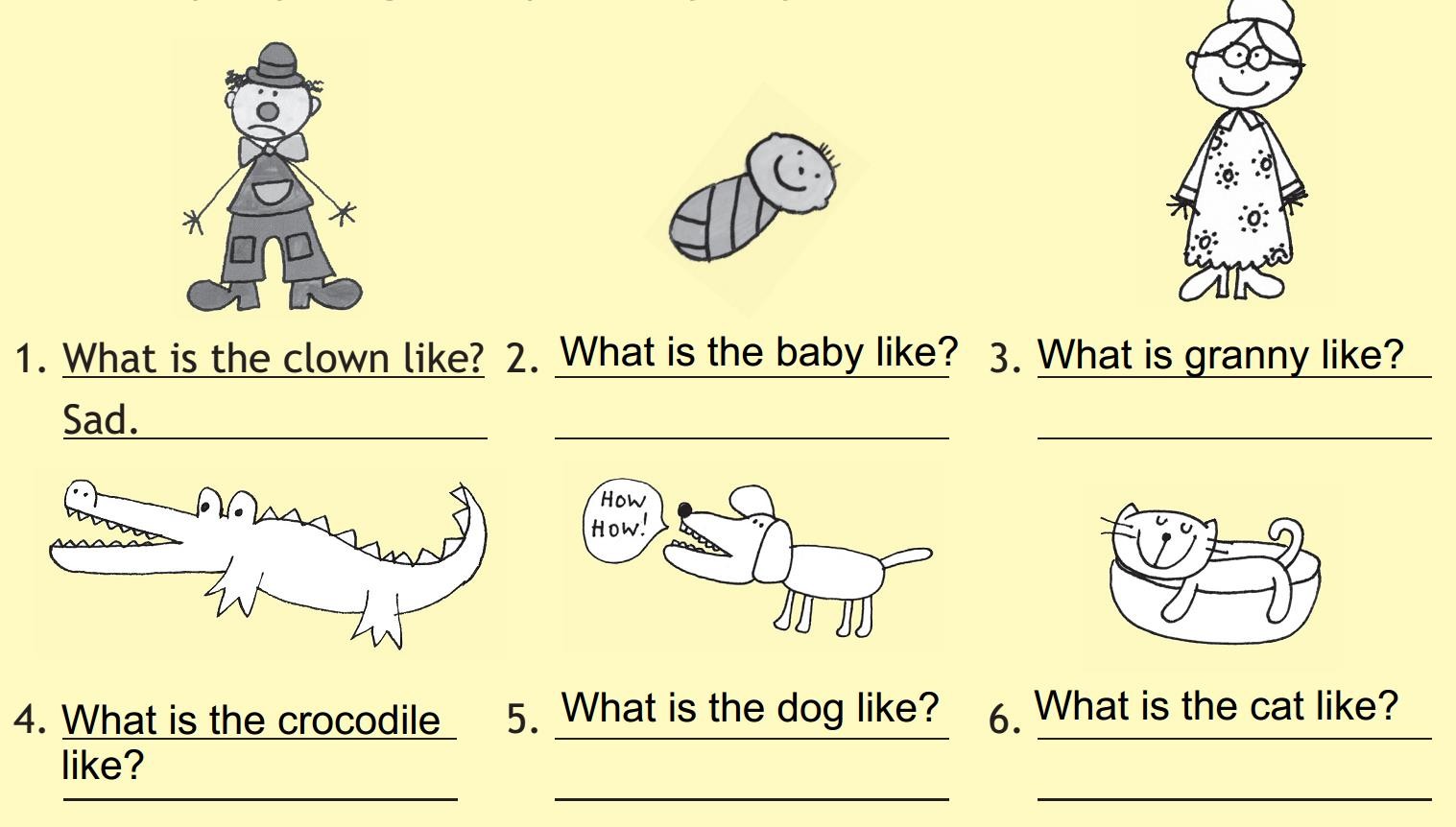 Možne rešitve:2. Happy. 3. Nice.4. Dangerous.5. Loud.6. Lazy.Stran 64, Naloga 16a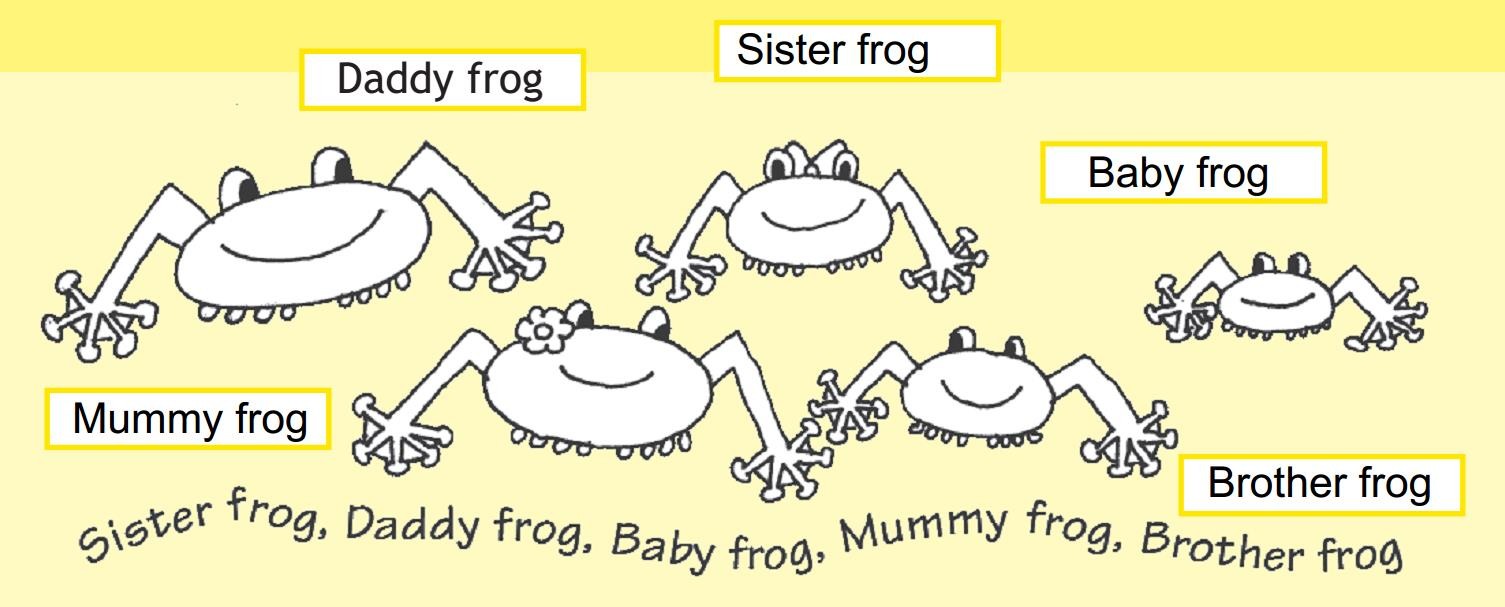 Stran 65, Naloga 17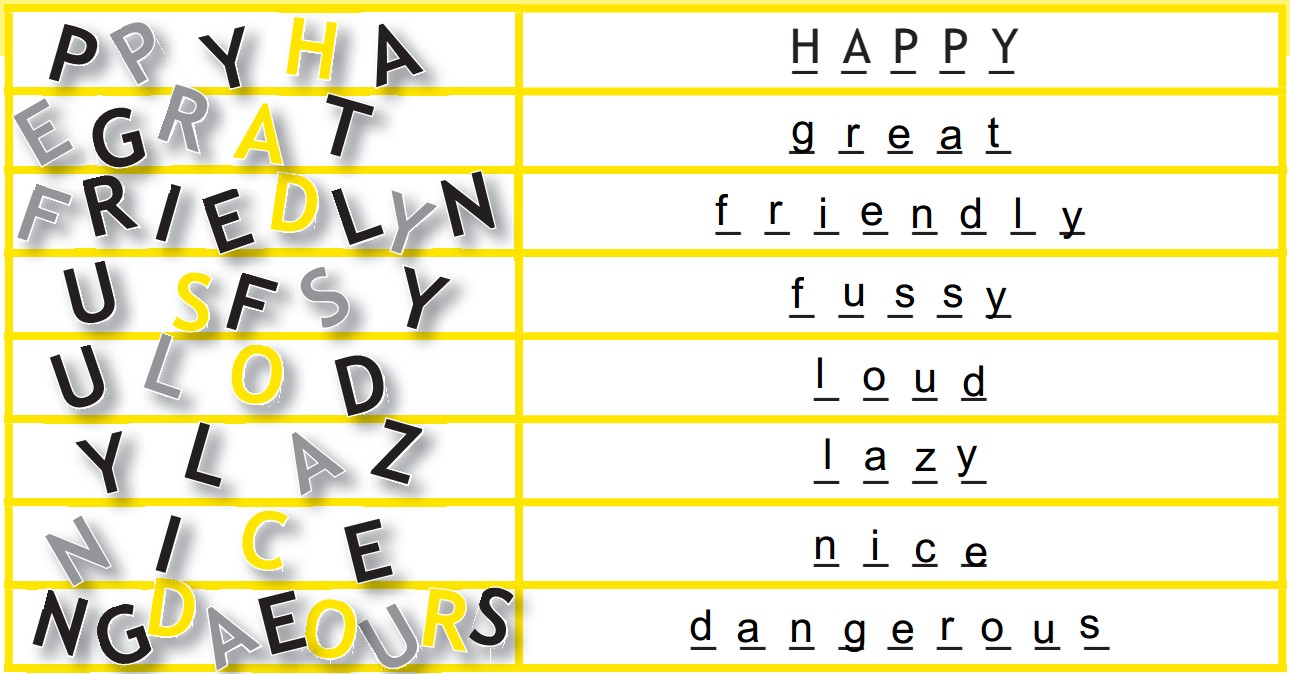 Stran 65, Naloga 18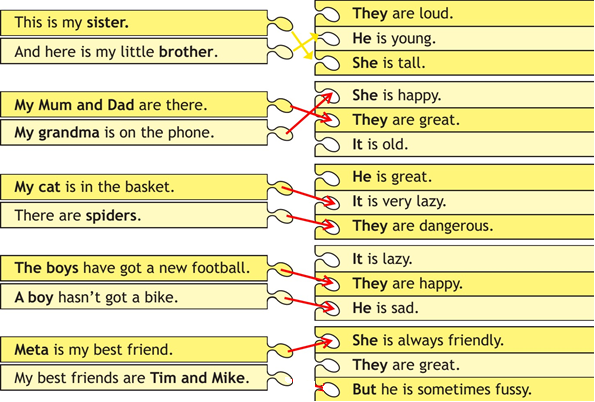 